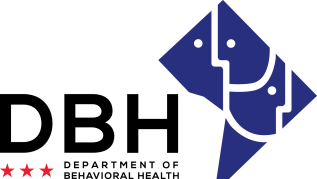 Faith Based Organizations:  Connecting DC Residents with Behavioral Needs to Clinical Services and Treatment During COVID 19 
RFA # RMO FBS082820Intent to Apply NotificationDue Date: Monday, September 28, 2020, 5:00 p.m.  ET TO:	Department of Behavioral Health, Grants Management Office	www.DBH.Grants@dc.govFROM:	   	Name of Organization RE:	Intent to Apply for 	Faith Based Organizations:  Connecting DC Residents with Behavioral Needs to Clinical Services and Treatment During COVID 19Organization Address: 	Contact Person/Title: 	Contact Person Telephone Number: 	Contact Person Email: 	This notification serves as intent to apply for the abovementioned Request for Application.  The notification is due Wednesday, September 9, 2020 to DBH.Grants@dc.gov Notifications are to be sent to this email address only and will not be received via telephone, fax, or in-person.  I am also confirming attendance at the mandatory pre-application conference being held Friday, September 11, 2020. Webinar (ONLY): 	Yes				 # Attendees: 		
Print Name							DateSignature 							